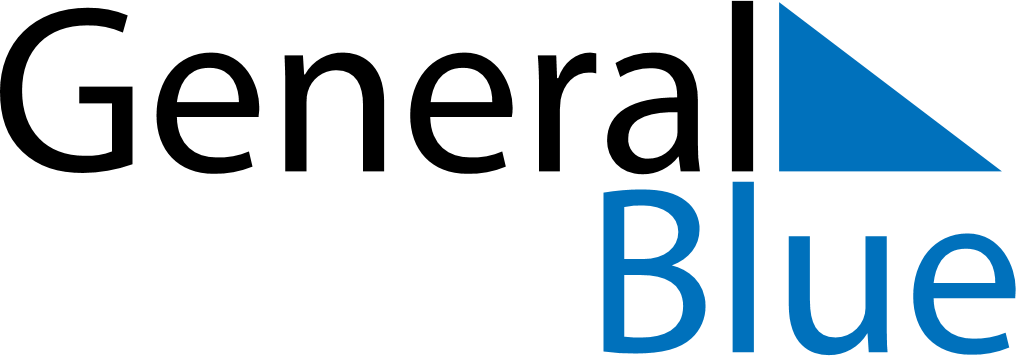 July 2024July 2024July 2024NicaraguaNicaraguaSUNMONTUEWEDTHUFRISAT1234567891011121314151617181920Revolution Day2122232425262728293031